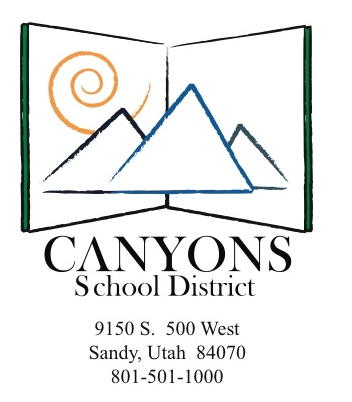 Consentimiento para EvaluaciónAcceleración Escolar/o Investigación de salud y comportamientoNombre:			              Fecha de nacimiento:			Escuela:				 Grado:		 Fecha:			        Como Padre/o Guardian del estudiante, requiero una evaluación para colectar información para (1) acceleración escolar, o (2) sintómas de salud y comportamiento (estado de ánimo, atención, destrezas sociales, etc).  La evaluación no es para determinar alguna discapacidad definida por la ley Educativa de Individuos con Discapacidad (IDEA).  A consecuencia de que hayan más preocupaciones, intereses o necesidades de conducir una evaluación todos los procedimientos  de seguridad  deberán de seguir los términos estipulados bajo la ley IDEA.         Al firmar este documento está consintiendo a los procedimientos de la evaluación, y consiente a eliminar el periodo de espera de dos semanas (Utah Law, UCA 53A-13-302) para que la evaluación  sicólogica para mi hijo (a) proceda lo antes posible. Toda la información que se coleccione es confidencial determinado bajo los derechos y privacidad educativa de la familia (FERPA). ☐ Si es mi consentimiento para una evaluación (non idea) y eliminar el periodo de espera de dos semanas para que la evaluación sicólogica proceda lo antes posible. 	Firma Padre/Guardian 				Relación con el estudiante		Fecha